Fill out the Accreditation Survey!!http://rainshadowaccreditation.weebly.comClick on “Parents” link, and begin filling out the survey!  Goal is to have as many filled out as possible by 0ctober 1, 2013 so we can begin examining the responses.  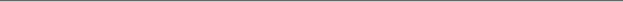 Fill out the Accreditation Survey!!http://rainshadowaccreditation.weebly.comClick on “Parents” link, and begin filling out the survey!  Goal is to have as many filled out as possible by 0ctober 1, 2013 so we can begin examining the responses.  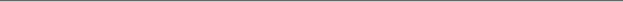 Fill out the Accreditation Survey!!http://rainshadowaccreditation.weebly.comClick on “Parents” link, and begin filling out the survey!  Goal is to have as many filled out as possible by 0ctober 1, 2013 so we can begin examining the responses.  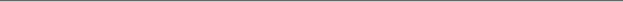 Fill out the Accreditation Survey!!http://rainshadowaccreditation.weebly.comClick on “Parents” link, and begin filling out the survey!  Goal is to have as many filled out as possible by 0ctober 1, 2013 so we can begin examining the responses.  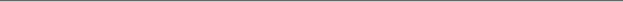 